Technochardes 2018National level inter-collegiate It Fest   : 8 february 2018 The students of  DCA Department took part in national level intercollegiate IT fest competition held on 08/02/2018 at Maharani Lakshmi Ammani College, Bangalore. They exhibited their talents and won the following events. Event Details: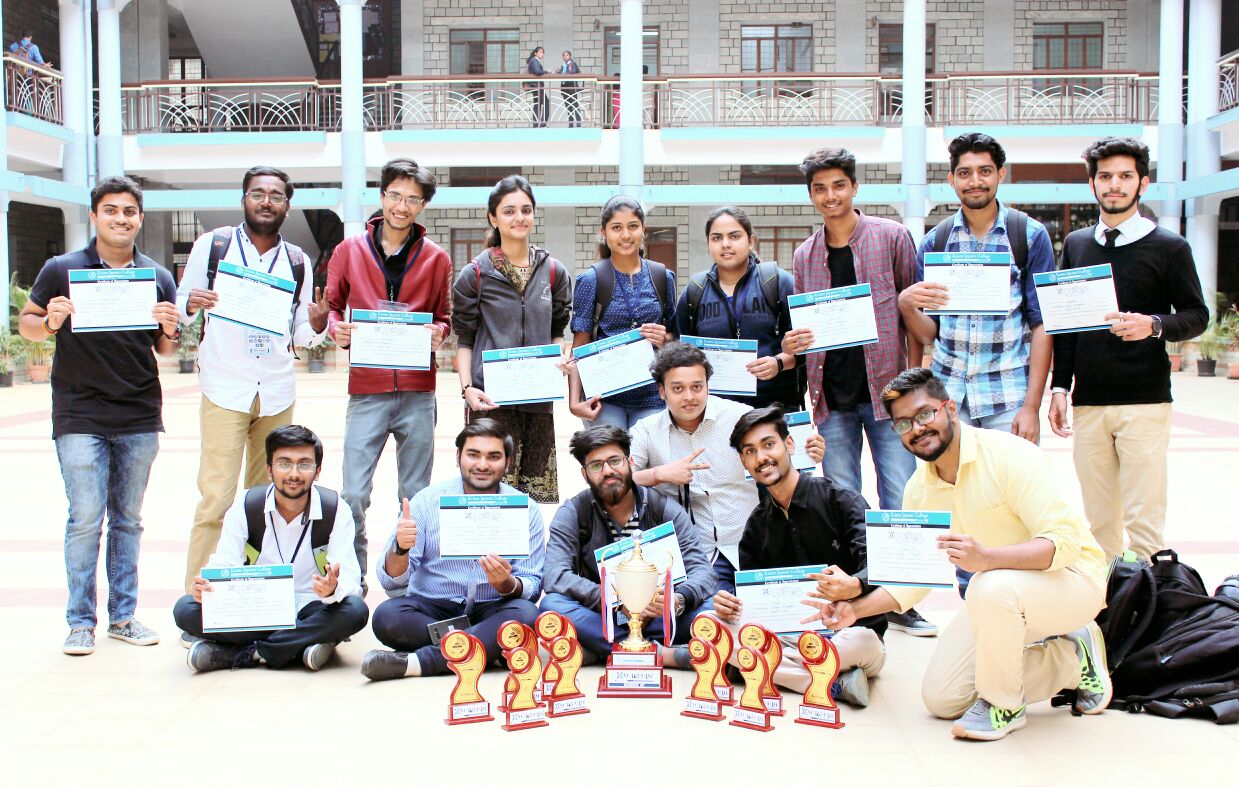 EventPrizeParticipant PHOTOGRAPHY AND MOVIEMAKING 2ND PRIZESANJEEVPRESENTATION1st Prize2ND PRIZESARVESHVISHNU KPCODING AND DEBUGGING1ST PRIZE SAYANTAN DEY KANIKA SHARMA